ESCUELA PRIMARIA “MELCHOR OCAMPO”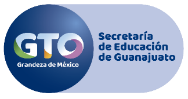 CICLO ESCOLAR 2021-2022SEMANA DEL   27 DE JUNIO AL 1 DE JULIO                                PARA LOS ALUMNOS QUE REQUIEREN APOYOANEXO #1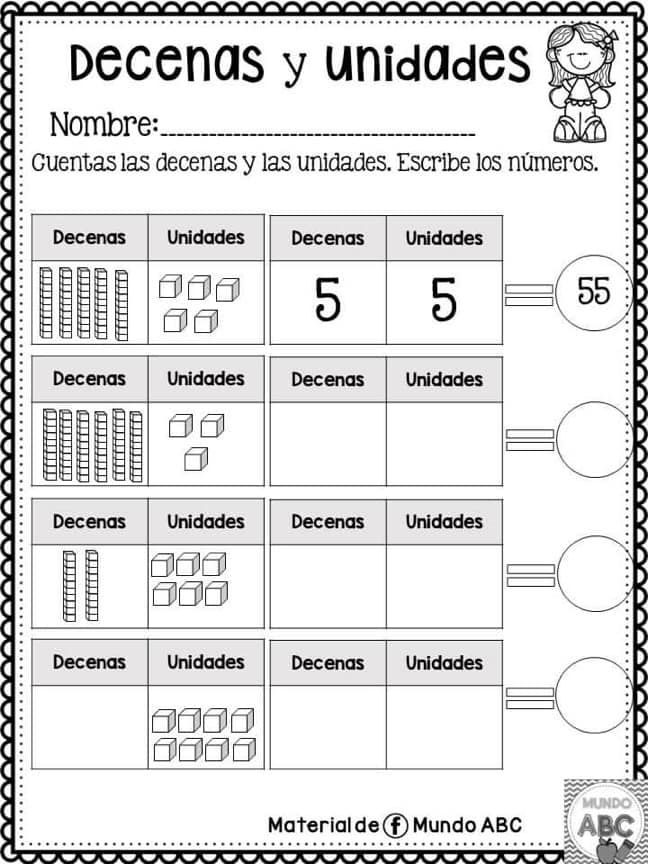 ASIGNATURAAPRENDIZAJE ESPERADOACTIVIDADESLUNESLengua materna Escribe textos sencillos paradescribir personas, animales, plantas u objetos de su entorno.Observa la siguiente imagen y escribe en tu cuaderno una descripción de lo que aparece. 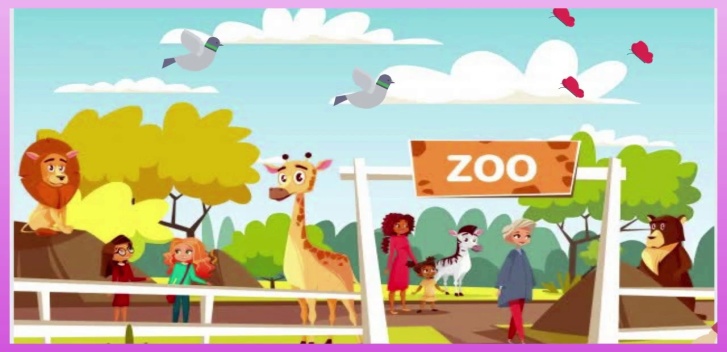 LUNESLengua materna Escucha la lectura de cuentos infantiles.Recuerda cuales han sido tus cuentos preferidos.Anota el titulo de cada uno de ellos y escribe una pequeña recomendación en donde invites a tus compañeros a leer LUNESLengua materna Participa en la revisión y corrección del texto; al hacerlo, aprende el uso de lasmayúsculas en nombres propios y después del punto.Solicita a tus padres o algún adulto que te dicten las siguientes palabras. 1.- Mario 2.- Enrique 3.- México4.- caballo 5.- Lucia 6.- Elena 7.- jirafa 8.- mesa 9.- Juan  10.- Mónica come pastel de fresaLUNESLengua materna Escribe textos sencillos para describir personas, animales, plantas u objetos de su entorno.Elabora en tu cuaderno 3 adivinanzas sobre frutas o verduras, posteriormente pregúntaselas a tus familiares. Observa el ejemplo: Blanco por dentro y verde por fuera si quieres que te lo diga es-pera.                La pera             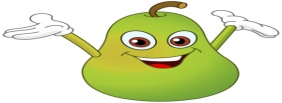 ASIGNATURAAPRENDIZAJE ESPERADOACTIVIDADESMARTESMatemáticasLee, escribe y ordena números naturales hasta 100.Responde la actividad del Anexo #1. Posteriormente contesta la actividad “la venta de manteles” que se encuentra en la página 190 de tu libro de Matemáticas. MARTESFormación cívica y ética Participa en la construcción deacuerdos para realizar acciones colectivas quecontribuyan a la protección del medio ambiente o la convivencia escolar.Observa la imagen en donde los niños cuidan el medio ambiente. ¿Que podrías hacer tu para cuidar tu comunidad?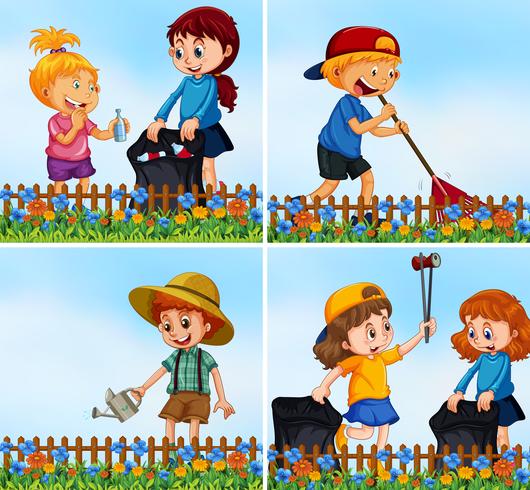 MARTESLengua materna Participa en la revisión y corrección del texto; al hacerlo, aprende el uso de las mayúsculas en nombres propios y después del punto.La semana anterior escribiste uno de tus cuentos preferidos. Solicita a tus padres que lo revisen y corrijan si existen errores de ortografía. Posteriormente nárralo tomando en cuenta los puntos que aparecen en la página 187 de tu libro de Lengua Materna. 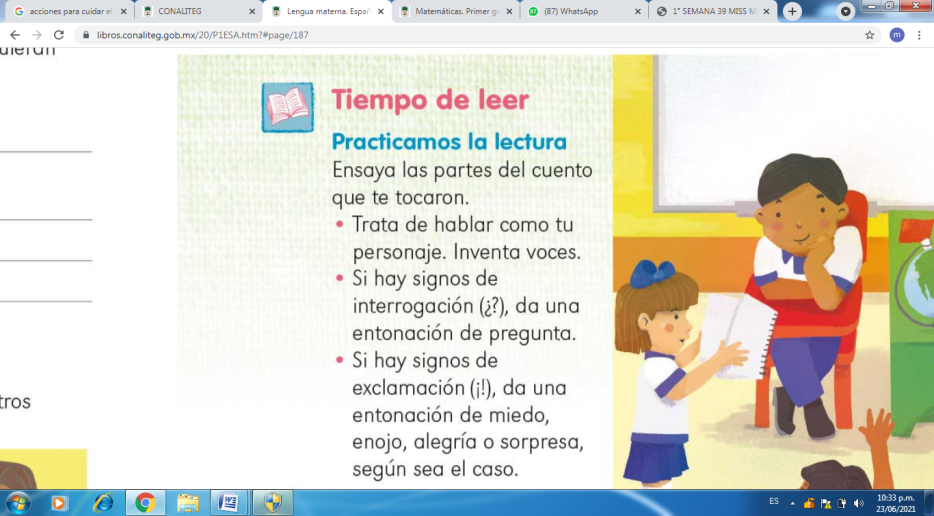 ASIGNATURAAPRENDIZAJE ESPERADOACTIVIDADESMIÉRCOLES Conocimiento del medio Identifica actividadescotidianas que realiza en su casa y en la escuela, ladistribución de responsabilidades y la organización del tiempoCon ayuda de tus padres escribe en tu cuaderno tu rutina diaria, agrega cuáles son tus responsabilidades dentro de casa y en la escuela y que tareas te corresponden cumplir 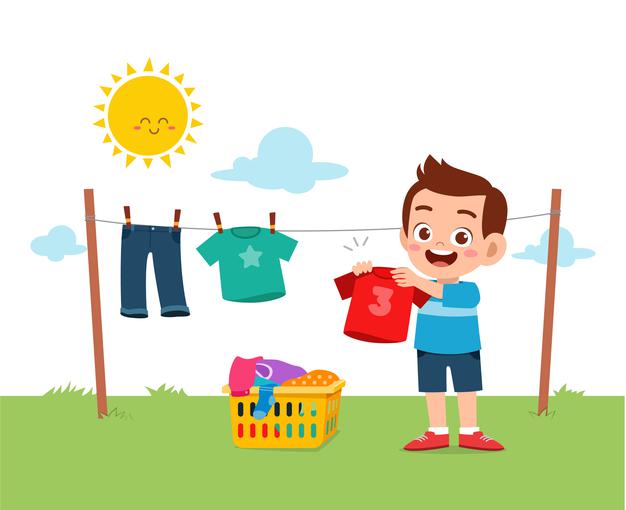 MIÉRCOLES Matemáticas Resuelve problemas de suma y resta con números naturales menores que 100. Realiza las siguientes sumas y restas en tu cuaderno. 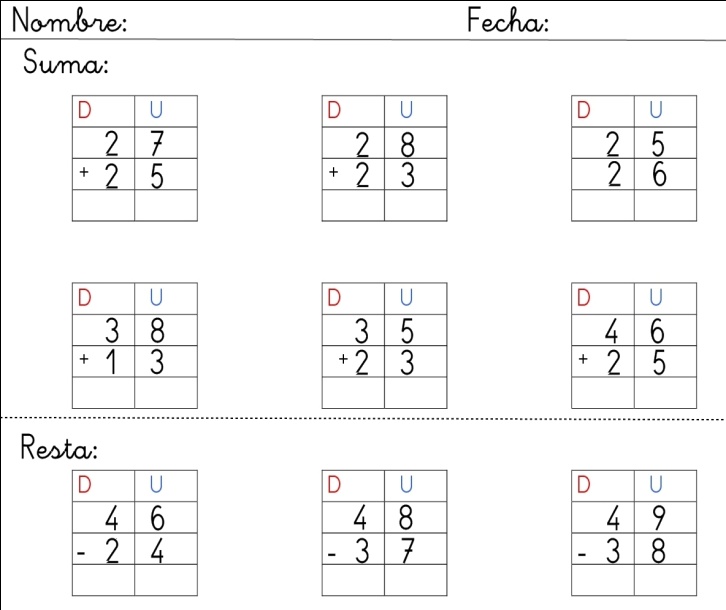 MIÉRCOLES Lengua materna Revisa y corrige el texto con ayuda de alguien más; alhacerlo, reflexiona sobre cuántas letras y cuáles son pertinentes para escribir palabras o frases.“Aprendamos a leer y a escribir”Responde la actividad de la página 188 que aparece en tu libro de Lengua Materna. Posteriormente escribe correctamente las siguientes oraciones en tu cuaderno: 1.- Miperrojuegaconmigo.2.- Elcarroestaeneltaller 3.- juancomepastelASIGNATURAAPRENDIZAJE ESPERADOACTIVIDADESJUEVESLengua materna Escribe un texto breve, acompañado de ilustracionessobre su experiencia.Este ciclo escolar fue uno de los más complicados para todos los niños del mundo ya que tuvimos educación a distancia, trabajamos desde nuestro hogar para cuidar la salud, ¿Qué te gusto y que no te gusto de esta experiencia? Completa la siguiente tabla con la información que se indica. JUEVESConocimiento del medioReconoce que es una persona única y valiosa que tiene derecho a la identidad y a vivir en una familia que le cuide, proteja y brinde afecto. Realiza la evaluación que aparece en las páginas 158 y 159 de tu libro de Conocimiento del medio. JUEVESMatemáticas Resuelve problemas de suma y resta con números naturales menores que 100.Responde el siguiente problema en tu cuaderno: Carmelita fue a la tienda de la esquina y compró 3 kilos de tomate $15 pesos y 1kilo de cebolla $5 pesos, ¿Cuánto fue el total que pagó? Si carmelita pagó con un billete de $50 ¿Cuánto le regresaron de cambio?JUEVESEducación física Ajusta sus patronesbásicos de movimiento a partir de la valoración desus experiencias en las situaciones motrices en las que participa pararesponder a las características de cada una.Investiga sobre algún juego o deporte que te gustaría realizar. Escribe en tu cuaderno cuáles son sus características, las reglas y cuantos jugadores pueden participar. Realiza un dibujo para complementar la información 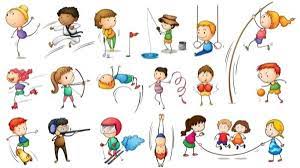 ASIGNATURAAPRENDIZAJE ESPERADOACTIVIDADESVIERNESMatemáticas Construye configuracionesutilizando figuras geométricas.Responde la evaluación que aparece en las páginas 194 y 195 de tu libro de Matemáticas. VIERNESConocimiento del medio Clasifica animales, plantas, y materiales a partir decaracterísticas que identifica con sus sentidos.Selecciona tu animal preferido. Elabora una descripción de él, como es su piel, que come, en donde habita, etc. Realiza un dibujo de él para complementar la información.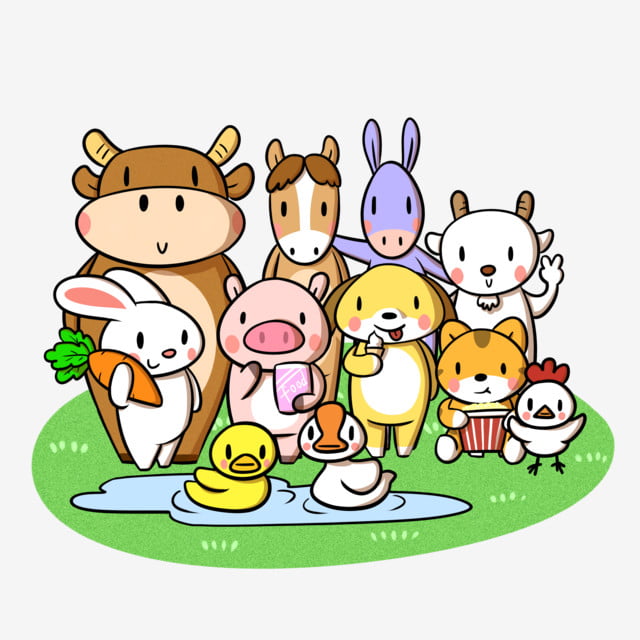 VIERNESEducación socioemocional  Regula, con ayuda, sus sentimientos de acuerdo con lo que es importante conrespecto a sus metas y considera los sentimientos de los demás para lograr lacolaboraciónResponde las siguientes preguntas en tu cuaderno. ¿Cuál es una de tus metas que quieres cumplir próximamente?¿Qué necesitas hacer para lograrlo?¿Consideras importante la ayuda de tus padres para cumplir tus metas?¿Qué sentimientos te provocaría cumplir tu meta? 